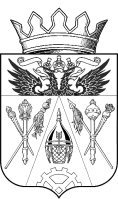 АДМИНИСТРАЦИЯИСТОМИНСКОГО СЕЛЬСКОГО ПОСЕЛЕНИЯПОСТАНОВЛЕНИЕ               30.12.2016 г.                                                                                                       № 576х. ОстровскогоО внесении изменений в постановление Администрации Истоминского сельского поселенияот 16.12.2013 г. № 431 « Об утверждении муниципальной программы  «Обеспечениеобщественного порядка и противодействие преступности на 2014-2020 годы»    	В соответствии с постановлением Администрации Истоминского сельского поселения № 284 от 15.08.2013 «Об утверждении Порядка разработки, реализации и оценки эффективности муниципальных программ Истоминского сельского поселения», в связи с изменением объема бюджетных ассигнованийПОСТАНОВЛЯЮ:Внести в муниципальную программу Истоминского сельского поселения «Об утверждении муниципальной программы «Обеспечение общественного порядка и противодействие преступности на 2014-2020 годы» следующие изменения:в приложении:ПАСПОРТ муниципальной программы «Обеспечение общественного порядка и противодействие преступности»: Объёмы бюджетных ассигнований муниципальной программы – Общий объём финансирования муниципальной программы с 2014 по 2020 годы составляет 482.5 тыс. рублей, в том числе по годам реализации из средств бюджета поселения:2014 год – 66.3 тыс. рублей;2015 год –  233.2 тыс. рублей;2016 год –  0.0 тыс. рублей;2017 год -   100.0 тыс. рублей;2018 год –  0.0 тыс. рублей;год – 0.0 тыс. рублей; год – 83.0 тыс. рублей.ПАСПОРТ программы: Раздел 4. Информация по ресурсному обеспечениюмуниципальной программы:  Финансирование муниципальной программы осуществляется за счет средств бюджета поселения. Общий объем финансирования муниципальной программы с 2014 по 2020 годы составляет  482.5 тыс. рублей, в том числе: по годам реализации из средств бюджета поселения:2014 год – 66.3 тыс. рублей;2015 год –  233.2 тыс. рублей;2016 год –  0.0 тыс. рублей;2017 год -   100.0 тыс. рублей;год –  0.0 тыс. рублей;год  – 0.8 тыс. рублей;2020 год   – 83.0 тыс. рублей.Распределение объемов финансирования муниципальной программы по годам ее реализации осуществляется согласно приложения №2 к муниципальной программе.3) Раздел 7 Подпрограмма «Противодействие коррупции в Истоминском сельском поселении»: 7.1. ПАСПОРТ подпрограммы «Противодействие коррупции в Истоминском сельском поселении»:  Объемы бюджетных ассигнований подпрограммы - Общий объём финансирования по подпрограмме «Противодействие коррупции в Истоминском сельском поселении»   составляет с 2014 по 2020 годы  100.3 тыс. рублей, в том числе: по годам реализации из средств бюджета поселения:2014 год – 66.3 тыс. рублей;2015 год – 34.0 тыс. рублей;2016 год – 0.0 тыс. рублей;2017 год -  0.0 тыс. рублей; год – 0.0 тыс. рублей;год – 0.0 тыс. рублей;год  – 0.0 тыс. рублей.4) Раздел 7.5. Информация по ресурсному обеспечению подпрограммы муниципальной программы:Финансирование подпрограммы осуществляется за счет средств местного бюджета в объемах, предусмотренных муниципальной программой.Объем средств бюджета поселения, необходимый для финансирования подпрограммы, составляет на 2014-2020 годы 100.3 тыс. рублей, в том числе по годам реализации:
2014 год – 66.3 тыс. рублей;2015 год – 34.0 тыс. рублей;2016 год –   0.0 тыс. рублей;2017 год – 0.0 тыс. рублей;2018 год – 0.0 тыс. рублей;2019 год – 0.0 тыс. рублей;2020 год – 0.0 тыс. рублей.5) Раздел 8. Подпрограмма  «Профилактика правонарушений, экстремизма и терроризма в Истоминском сельском поселении»: 8.1. ПАСПОРТ подпрограммы «Профилактика правонарушений, экстремизма и терроризма в Истоминском сельском поселении»: Ресурсное обеспечение подпрограммы - общий объем финансирования по подпрограмме «Профилактика правонарушений, экстремизма и терроризма в Истоминском сельском поселении»  с 2014 по 2020 годы составляет 382.2 тыс.рублей, в том числе по годам реализации из средств бюджета поселения:2014 год – 0.0 тыс. рублей;2015 год – 199.2 тыс. рублей;2016 год – 0.0 тыс. рублей;2017 год – 100.0 тыс. рублей;2018 год – 0.0 тыс. рублей;2019 год – 0.0 тыс. рублей;2020 год – 83.0 тыс. рублей.6) Раздел 8. Подпрограмма: 8.5. Информация по ресурсному обеспечению подпрограммы муниципальной программы:Финансирование подпрограммы осуществляется за счет средств бюджета поселения в объемах, предусмотренных муниципальной программой.
Объем средств бюджета поселения, необходимый для финансирования подпрограммы, составляет на 2014 – 2020 годы 382.2 тыс. рублей, в том числе по годам реализации: 2014 год – 0.0 тыс. рублей;2015 год – 199.2 тыс. рублей;2016 год – 0.0 тыс. рублей;2017 год – 100.0 тыс. рублей;2018год –  0.0 тыс. рублей;2019год – 0.0 тыс. рублей;2020год – 83.0 тыс. рублей.Указанные расходы подлежат ежегодному уточнению в рамках бюджетного цикла.
Расходы бюджета поселения на реализацию подпрограммы указаны в приложении № 2 к муниципальной программе.7) Раздел 9. Подпрограмма «Комплексные меры противодействия злоупотреблению наркотиками и их незаконному обороту»: 9.1. ПАСПОРТ подпрограммы «Комплексные меры противодействия злоупотреблению наркотиками и их незаконному обороту»:  Ресурсное обеспечение подпрограммы - общий объем финансирования по подпрограмме «Комплексные меры противодействия злоупотреблению наркотиками и их незаконному обороту»  с 2014 по 2020 годы составляет 0.0 тыс.рублей, в том числе: по годам реализации из средств бюджета поселения:2014 год – 0.0 тыс. рублей;2015 год – 0.0 тыс. рублей;2016 год – 0.0 тыс. рублей;2017 год – 0.0 тыс. рублей;2018 год – 0.0 тыс. рублей;2019 год – 0.0 тыс. рублей;2020 год – 0.0 тыс. рублей.Приложение № 2                                                                                                                                                                                              к   муниципальной программе  Истоминского сельского поселения«Обеспечение общественного порядка и противодействие преступности на 2014-2020 годы»                                                     РАСХОДЫ                                                                   бюджета на реализацию мероприятий муниципальной программы Истоминского сельского поселения                                                                      «Обеспечение общественного порядка и противодействие преступности на 2014-2020 годы»Приложение № 3                                                                                                                                                                                                        к  муниципальной программе  Истоминского сельского поселения«Обеспечение общественного порядка и противодействие преступности на 2014-2020 годы»                                                                                    РАСХОДЫ              областного бюджета, федерального бюджета, местных бюджетов и внебюджетных источников                                             на реализацию муниципальной программы «Обеспечение общественного порядка и противодействие преступности на 2014-2020 годы»2. Постановление вступает в силу со дня его обнародования.3.Считать утратившим силу Постановление Администрации Истоминского сельского поселения от 04.07.2016 № 271 «О внесении изменений в Постановление Администрации Истоминского сельского поселения от 16.12.2013 № 431 «Об утверждении муниципальной программы «Обеспечение общественного порядка и противодействие преступности на 2014-2020 годы».4.Контроль за исполнением настоящего постановления оставляю за собой.Глава АдминистрацииИстоминского сельского поселения                                                    Л.Н. ФлютаСтатусНаименование муниципальной программы, подпрограммы  основного мероприятияОтветственный исполнитель, соисполнитель, участникиКод бюджетной классификацииКод бюджетной классификацииКод бюджетной классификацииКод бюджетной классификацииРасходы, тыс. рублейРасходы, тыс. рублейРасходы, тыс. рублейРасходы, тыс. рублейРасходы, тыс. рублейРасходы, тыс. рублейРасходы, тыс. рублейРасходы, тыс. рублейСтатусНаименование муниципальной программы, подпрограммы  основного мероприятияОтветственный исполнитель, соисполнитель, участникиГЦСРРВРЦРзВПр2014год2015год2016год2017год2018год2019год2020годвсего123456789101112131415ПрограммаОбеспечение общественного порядка и противодействие преступности Администрация  Истоминского сельского поселения11000000266.3233.200.0100.00.00,083.0482.5Подпрограмма 1Противодействие коррупции Администрация  Истоминского сельского поселения111000066.334.00.00.00.00.00.0100.31.1.Мероприятия по изданию и размещению правовых актов муниципального образования в печатных изданиях и на Интернет сетиАдминистрация  Истоминского сельского поселения1111243424001130.034.00.00.00.00.00.034.01.1.Мероприятия по изданию и размещению правовых актов муниципального образования в печатных изданиях и на Интернет сетиАдминистрация  Истоминского сельского поселения1112434240010448.00.00.00.00.00.00.048.01.1.Мероприятия по изданию и размещению правовых актов муниципального образования в печатных изданиях и на Интернет сетиАдминистрация  Истоминского сельского поселения1112434240120218.30.00.00.00.00.00.018.3Подпрограмма 2 Профилактика правонарушений, экстремизма и терроризмаАдминистрация  Истоминского сельского поселения11200000.0199.200.0100.00.00.083.0382.22.1Мероприятия по антитеррористической защищённости объектовАдминистрация Истоминского сельского поселения112243524001130.00.00.00.0102.083.083.02.3Мероприятия по устройству ограждений территории объектов муниципального образованияАдминистрация Истоминского сельского поселения112243661008010.00.00.00.00.00.00.00.02.4Мероприятие по устройству видеонаблюдения за территорией объектов муниципального образованияАдминистрация Истоминского сельского поселения112247261008010.0199.20.0100.00.00.00.0299.2Подпрограмма 3Комплексные меры противодействия злоупотребления наркотиками и их незаконному оборотуАдминистрация Истоминского сельского поселения11100000.00.00.00.00.00.00.000.03.1Реализация мероприятий в сфере культурыАдминистрация Истоминского сельского поселения113243761008010.00.00.00.00.00.00.00.0СтатусНаименование      
государственной программы, подпрограммы государственной программыОтветственный    
исполнитель,     
соисполнители
Оценка расходов (тыс. рублей), годыОценка расходов (тыс. рублей), годыОценка расходов (тыс. рублей), годыОценка расходов (тыс. рублей), годыОценка расходов (тыс. рублей), годыОценка расходов (тыс. рублей), годыОценка расходов (тыс. рублей), годыСтатусНаименование      
государственной программы, подпрограммы государственной программыОтветственный    
исполнитель,     
соисполнители
201420152016201720182019202012345678910ПрограммаОбеспечение общественного порядка и противодействие преступностиВсего 66. 3233.200.0100.00.00.083.0ПрограммаОбеспечение общественного порядка и противодействие преступностиобластной бюджет  0000000ПрограммаОбеспечение общественного порядка и противодействие преступностифедеральный бюджет0000000ПрограммаОбеспечение общественного порядка и противодействие преступностиместный бюджет  66.3233.200.0100.00.00.083.0ПрограммаОбеспечение общественного порядка и противодействие преступностивнебюджетные источники0000000Подпрограмма 1Противодействие коррупцииВсего     66.334.00.00.00.00.00.0Подпрограмма 1Противодействие коррупцииобластной бюджет  0000000Подпрограмма 1Противодействие коррупциифедеральный бюджет0000000Подпрограмма 1Противодействие коррупцииместный бюджет  66.334.00.00.00.00.00.0Подпрограмма 1Противодействие коррупциивнебюджетные источники0000000Подпрограмма 2Профилактика правонарушений экстремизма и терроризмаВсего 0.0199.200.0100.00.00.083.0Подпрограмма 2Профилактика правонарушений экстремизма и терроризмаобластной бюджет  0000000Подпрограмма 2Профилактика правонарушений экстремизма и терроризмафедеральный бюджет0000000Подпрограмма 2Профилактика правонарушений экстремизма и терроризмаместный бюджет 0.0199.200.0100.00.00.083.0Подпрограмма 2Профилактика правонарушений экстремизма и терроризмавнебюджетные источники0000000Подпрограмма 3Комплексные меры противодействия злоупотребления наркотиками и их незаконному оборотуВсего  0.00.00.00.00.00.00.0Подпрограмма 3Комплексные меры противодействия злоупотребления наркотиками и их незаконному оборотуобластной бюджет  0000000Подпрограмма 3Комплексные меры противодействия злоупотребления наркотиками и их незаконному оборотуфедеральный бюджет0000000Подпрограмма 3Комплексные меры противодействия злоупотребления наркотиками и их незаконному оборотуместный бюджет 0.00.00.00.00.00.00.0Подпрограмма 3Комплексные меры противодействия злоупотребления наркотиками и их незаконному оборотувнебюджетные источники0000000